                           Cribs for Kids®- Fax Form 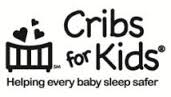                          Source Referral Form                                To: Coshocton Family and Children First Council                                                      FAX to: (740) 291-8035        Contact Information:Alexia McKay
Coshocton Family and Children First Council724 S 7th Street, Coshocton, Ohio 43812
Phone: 740 -295-7321 / fax: 740 – 291-8035Patient/ Client  Information (please print)Patient/ Client  Information (please print)Patient/ Client  Information (please print)
Patient/ Client Name:__________________________________________________
Patient/ Client Name:__________________________________________________
Date of Birth: _____/_____/_____Address: ___________________________________________________________________________________Address: ___________________________________________________________________________________Address: ___________________________________________________________________________________Email Address: ______________________________________________________________________________ Email Address: ______________________________________________________________________________ Email Address: ______________________________________________________________________________ Phone #: ___________________________________________ Estimated Delivery Date: _____/_____/_____  Estimated Delivery Date: _____/_____/_____ 
I (undersigned) give permission for the support of staff and/or facilitator of the Cribs for Kids safe sleep program to contact me, and enroll me in the program.Patient/Client Name (print):_________________________________________________________________________
_________________________________________________________       ______________________________ Patient/Client Signature                                                                                           Date 
I (undersigned) give permission for the support of staff and/or facilitator of the Cribs for Kids safe sleep program to contact me, and enroll me in the program.Patient/Client Name (print):_________________________________________________________________________
_________________________________________________________       ______________________________ Patient/Client Signature                                                                                           Date 
I (undersigned) give permission for the support of staff and/or facilitator of the Cribs for Kids safe sleep program to contact me, and enroll me in the program.Patient/Client Name (print):_________________________________________________________________________
_________________________________________________________       ______________________________ Patient/Client Signature                                                                                           Date Referring Source Information	Referring Source Information	
__________________________________________________________________________________________
__________________________________________________________________________________________Source Name____________________________________________________________________________________________________________________________________________________________________________________Facility_______________________________________________________________________________________Facility AddressCity, State, Zip___________________________________________Phone NumberCribs For Kids Program
  cribsforkids.orgCribs For Kids Program
  cribsforkids.org